Science Chapter 7 Homework 		Name____________________________________Section 1 Describing Matter (worth 100 points)1. Find 10 items around your house and list them. 2. List at least 2 of the elements that they are made of (If you do not know, look it up! You can use the periodic table in your book-p. 320 or the internet)________________________________________________________________________________________________________________________________________________________________________________________________________________________________________________________________________________________________________________________________________________________________________________________________________________________________________________________________________________________________________________________________________________________________________________________________________________________________________________________________________________________________________________________________________________________________________________________________________________________________________________________________________3. Can these elements be broken down into other substances? EXPLAIN.____________________________________________________________________________________________________________________________________________________________________________________________________________________________________________________________4. What is the difference between a mixture and a compound?________________________________________________________________________________________________________________________________________________________________________Section 2 States of Matter (worth 100 points)1. List something in your kitchen that is a crystalline solid. ____________________________________________________________________________________2. List something in your kitchen that is an amorphous solid. ____________________________________________________________________________________3. Fill out the Venn diagram and compare solids, liquids, and gases. (List at least one phrase for each section)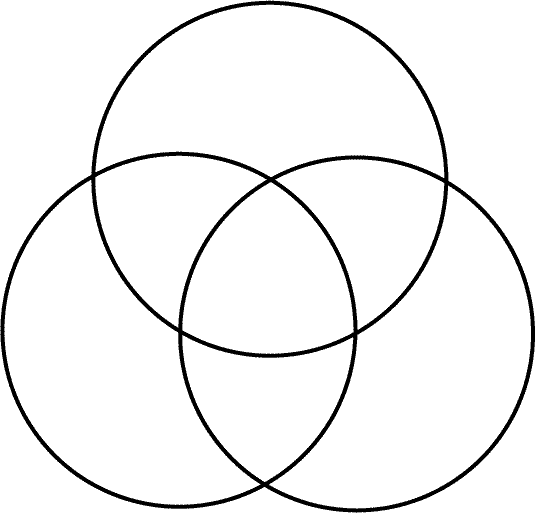 4. How do liquids with high viscosity differ from liquids with low viscosity? EXPLAIN. ____________________________________________________________________________________________________________________________________________________________________________________________________________________________________________________________5. Why does pumping more air into a football or basketball increase the pressure inside the ball? EXPLAIN. ____________________________________________________________________________________________________________________________________________________________________________________________________________________________________________________________Section 3 Changes of State (worth 100 points)1. How does what happens to the particles in a substance during melting differ from what happens in freezing? EXPLAIN. ____________________________________________________________________________________________________________________________________________________________________________________________________________________________________________________________2. How does thermal energy differ from temperature? ________________________________________________________________________________________________________________________________________________________________________3. What determines an object’s temperature?________________________________________________________________________________________________________________________________________________________________________Use the figure below to answer the following questions in the spaces provided.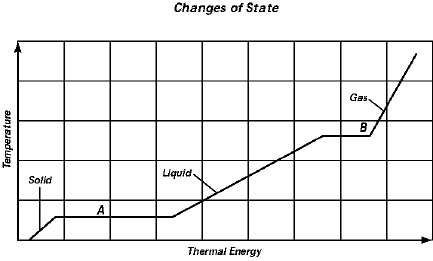 4. What states of matter of a pure substance are represented in the graph?____________________________________________________________________________________5. What happens to each of the variables—temperature and thermal energy—during the changes indicated by line segments A and B?____________________________________________________________________________________